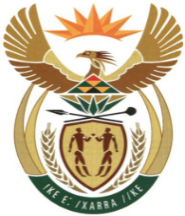 MINISTRYMINERAL RESOURCES AND ENERGYREPUBLIC OF SOUTH AFRICAPrivate Bag X 59, Arcadia, 0007, Trevenna Campus, Building 2C, C/o Meintjes & Francis Baard Street, Tel: +27 12 406 7612, Fax: +27 12 323 5849Private Bag X9111 Cape Town 8000, 7th Floor, 120 Plein Street Cape Town, Tel: +27 21 469 6425, Fax: +27 21 465 5980	Memorandum from the Parliamentary OfficeNational Assembly : 2872Please find attached a response to Parliamentary Question for written reply asked by Mr T M Langa  (EFF)  to the Minister of Mineral Resources and Energy: Mr. Tseliso MaqubelaDDG: Mineral and Petroleum Regulation………………/………………/2022Recommended/ Not RecommendedMr. Jacob MbeleDirector General: Department of Mineral Resources and Energy………………/………………/2022Approved / Not Approved Mr. S.G MantasheMinister of Mineral Resources and Energy ………………/………………/20222872. Mr T M Langa (EFF) to ask the Minister of Mineral Resources and Energy: Which steps have been taken to ensure that mining companies, such as Tronox in Empangeni, also consider local persons for senior mining positions? 			NW3472EReply: Mining legislative framework and policies amongst others requires that mining companies must have 60% of Historically Disadvantaged Persons (HDP’s) and 25% women representatives on Senior Management Level in order to redress the imbalances of the past. The law does not categorise the Historically Disadvantaged South Africans in terms of their local place of origin within South Africa in as far as Employment Equity targets are concerned. Mining companies are however encouraged to be sensitive to the needs of immediate communities when it comes to job opportunities.As of 9th June 2021, Senior Management of Tronox was at 100% HDP’s and 40% thereof was occupied by women.